Aanmeldformulier
Deel 2 beknopt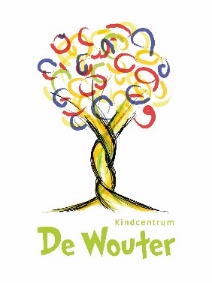 Gegevens van het kindcontact / noodnummer MedischIs uw kind bekend bijAlleen invullen in geval van een niet-Nederlandse nationaliteit kind / bij anderstalige ouder(s)Voor akkoord:* Wij vragen u dit formulier getekend in te leveren op het kindcentrum.Naam kindKruis aan wat van toepassing is:Kruis aan wat van toepassing is: Dit is de eerste aanmelding bij een basisschool. Dit is de eerste aanmelding bij een basisschool. Heeft u uw kind op meerdere scholen aangemeld? Zo ja, op welke?       Heeft u uw kind op meerdere scholen aangemeld? Zo ja, op welke?      NaamTelefoonnummerRelatie tot kindHuisarts/praktijkTelefoonnummerBij extra zorg voor de leerlingen wil de school soms belangrijke informatie uitwisselen met logopedist, jeugdarts of andere externe deskundigen.Gaat u hiermee akkoord? Ja  NeeMedisch specialist nl:      Medisch specialist nl:       Ja  Nee  Niet meerPsycholoogPsycholoog Ja  Nee  Niet meerLogopedistLogopedist Ja  Nee  Niet meerFysiotherapeutFysiotherapeut Ja  Nee  Niet meerAmbulante begeleiding nl:      Ambulante begeleiding nl:       Ja  Nee  Niet meerAndere nl:  Ja  Nee  Niet meerEventueel aanvullende opmerkingen:Eventueel aanvullende opmerkingen:Heeft u een vluchtelingenstatus? Ja  NeeDatum:     Datum:     Naam ouder / verzorger 1:     Naam van ouder / verzorger 2:     Handtekening:Handtekening: